Ⅹ. との   PARAAN NG PAKIKIPAG-UGNAY SA PAARALAN     Halimbawa - Pakikipag-ugnay kapag absent sa pamamagitan ng tawag sa telepono：PAARALAN:		はい、PANGALAN NG PAARALAN 	です。Magulang:	GRADE  KLASEのHULING PANGALAN	です。	を	します。PAARALAN:		おちください。GURO:		はい、　　①	です。Magulang:	PANGALAN NG ANAKのです、			、どもは	　　	②　　　のでおみします。 GURO:		わかりました。おに。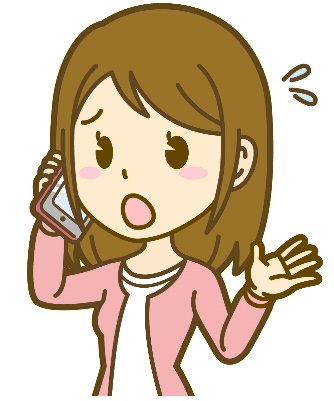 Magulang:	ありがとうございました。します。PANGALAN NG GURO NG CLASSROOM  IBA’T-IBANG SINTOMAS　いろいろな１．が38ありますNETSU GA 38 DO ARIMASU	(Siya ay may lagnat na 38 ° C.)２．かぜをひいているKAZE WO HIITEIRU		(Siya ay may sipon.)３．ちがい KIMOCHI GA WARUI		(Hindi maganda ang pakiramdam.)４．けがをしましたKEGA WO SHIMASHITA		(Siya ay nasugatan.)５．おなかがい ONAKA GA ITAI		(Masakit ang kaniyang tiyan tiyan.)